POWIATOWE CENTRUM POMOCY RODZINIE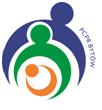 W BYTOWIEUl. Miła 26, 77-100 Bytów, tel./fax. 59 822 80 68www.pcprbytow.plZałącznik nr 1 do regulaminu rekrutacji do projektu „Pozytywnie w przyszłość”ANKIETA REKRUTACYJNA DO PROJEKTU „POZYTYWNIE W PRZYSZŁOŚĆ” Proszę podać swoje dane osobowe:Nazwisko i imię ………………………………………………………………………..……….Adres zamieszkania …………………………………………………………………..…………Numer telefonu …………………………………………………………………………...…….Adres e-mail …………………………………………………………………………………….Data i miejsce urodzenia………………………………………………………………………...Numer PESEL…………………………………………………………………………………...Pana/i status na rynku pracy?Bierna/y zawodowo        w tym ucząca się w systemie:   dziennym,   zaocznym,  wieczorowym,  Bezrobotna/y - zarejestrowana/y w PUP  Zatrudniona/y w: mikroprzedsiębiorstwie ( zatrudniającym od 2 do 9 pracowników) małym przedsiębiorstwie ( zatrudniającym od 10 do 49 pracowników) średnim przedsiębiorstwie ( zatrudniającym od 50 do 249 pracowników) dużym przedsiębiorstwie ( zatrudniającym powyżej 249 pracowników) administracji publicznej organizacji pozarządowej samozatrudniony  RolnikPosiadane kwalifikacje zawodowe:………………………………………………………………………………………………………………………………………………………………………………………………………………………………………………………………………………………………………………………………………3.    Czy był Pan/Pani zatrudniona w ostatnich 3 latach?   Tak   NieJestem osobą niepełnosprawną        TAK        NIEProszę podać stopień niepełnosprawności i z jakiego tytułu ……………………………………………………………………………………………………………………………………………………………………………………………………………………….……………………………………………………………………………………………………………….Jakie posiada Pan/i wykształcenie? brak podstawowe gimnazjalne ponadgimnazjalne (wykształcenie średnie lub zasadnicze zawodowe), pomaturalne (kształcenie ukończone na poziomie wyższym niż kształcenie na poziomie szkoły średniej, które jednocześnie nie jest wykształceniem wyższym), wyższe (pełne i ukończone wykształcenie na poziomie wyższym).Korzystam/łem z pomocy społecznej Tak Nie Korzystam na potrzeby projektuOpiekuje się dzieckiem w wieku poniżej 7 lat lub osobą zależną Tak NieJestem objęta/ty wsparciem w ramach projektów realizowanych przez inne instytucje. Tak NieZ jakiej formy wsparcia w ramach projektu chciałby Pan/i skorzystać? kursy zawodowe podnoszące kwalifikacje warsztaty z doradcą zawodowym  indywidualne poradnictwo specjalistyczne indywidualne poradnictwo prawne zajęcia rehabilitacyjne, uspołeczniające warsztaty prozdrowotne  staże inne, jakie…………………………………………………………………………………Wyrażam zgodę na przetwarzanie moich danych osobowych dla potrzeb niezbędnych do realizacji procesu rekrutacji (zgodnie z Ustawą z dnia 29.08.1997 roku o Ochronie Danych Osobowych: Dz. U. z 2016 r. poz. 195, 677).”……..……………………………………							    (data i podpis Beneficjenta Ostatecznego)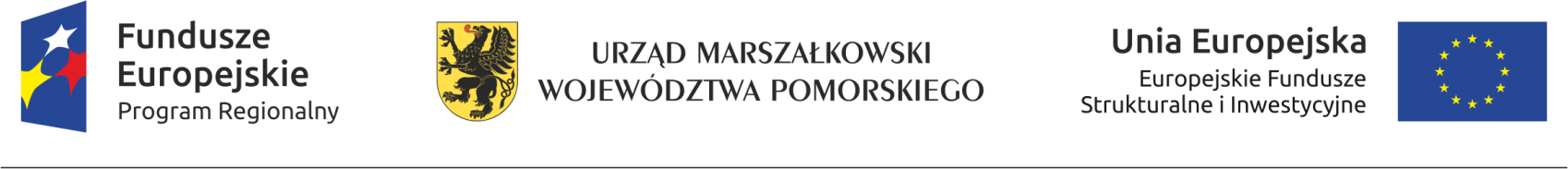 